Publicado en Córdoba el 18/01/2019 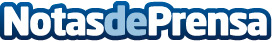 Nace By Speaking, compañía que propone solucionar los problemas cotidianos por teléfono en inglésAl igual que nadie puede aprender a nadar sin meterse en el agua, no se puede aprender a hablar fluidamente en inglés sin haberlo practicado antes. Para ello, By Speaking propone este novedoso métodoDatos de contacto:Rafael Ucendo EscuderoBy Speaking623182505Nota de prensa publicada en: https://www.notasdeprensa.es/nace-by-speaking-compania-que-propone_1 Categorias: Idiomas Recursos humanos http://www.notasdeprensa.es